\\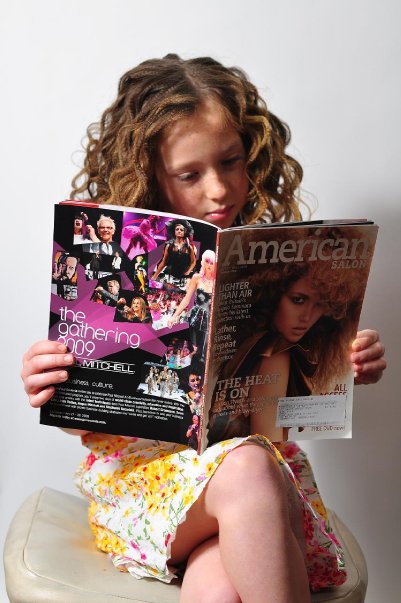 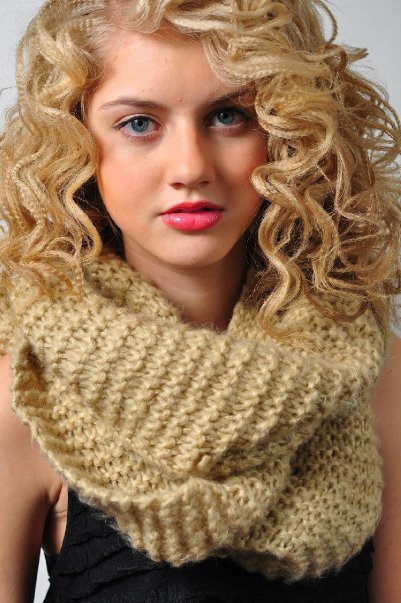 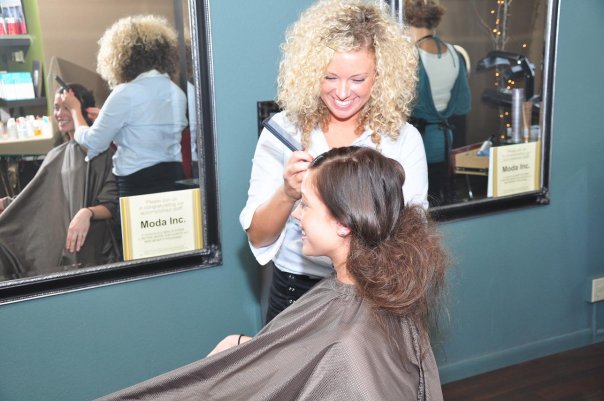 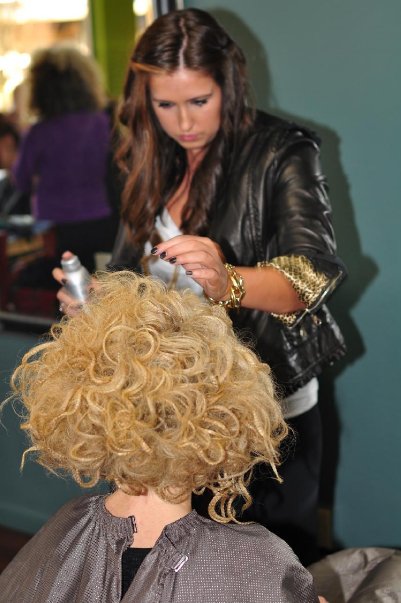 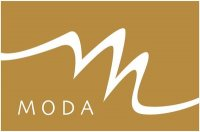 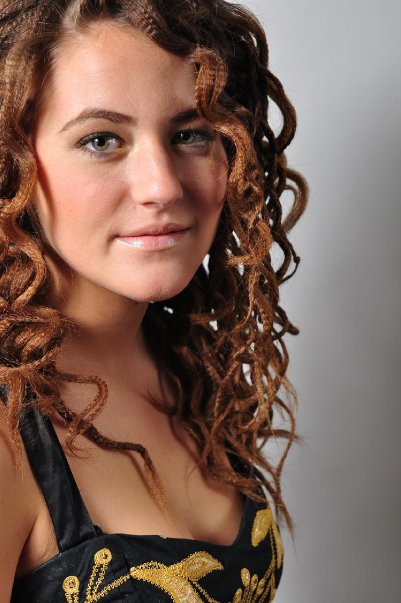 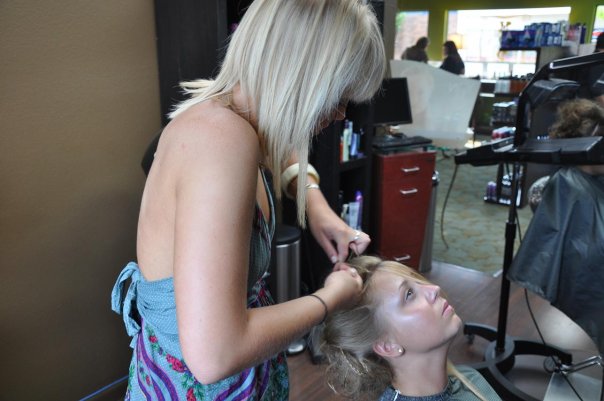 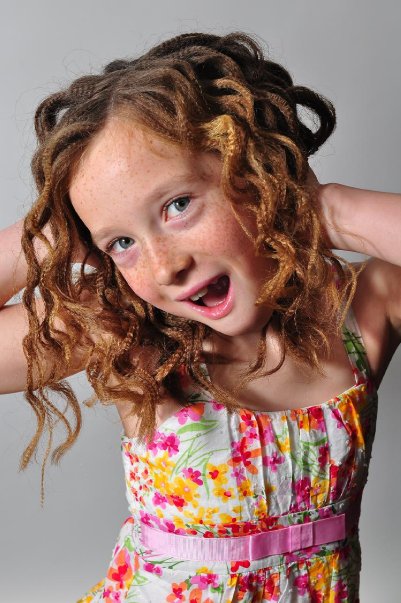 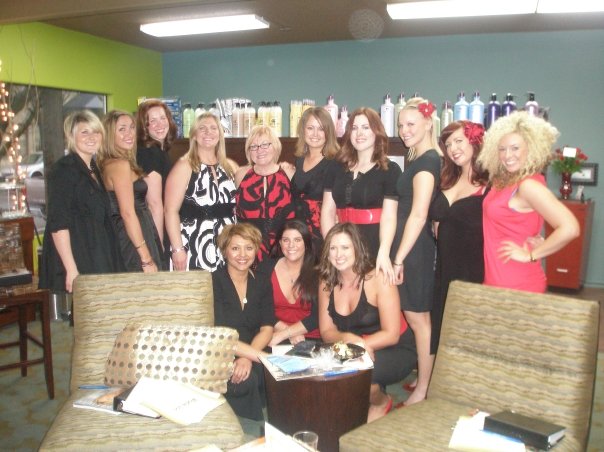 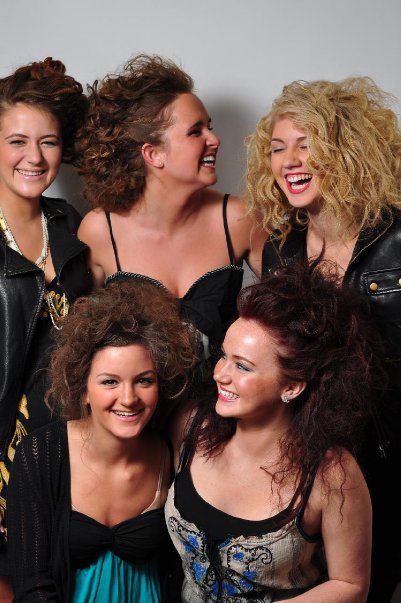 